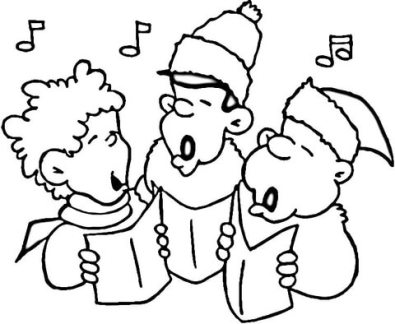 WOJEWÓDZKI FESTIWAL TWÓRCZOŚCI DZIECI NIEPEŁNOSPRAWNYCH  ON-LINE „LODOŁAMACZE”REGULAMINI. Organizator
	Wąbrzeski Dom Kultury
	ul. Wolności 47, 87-200 Wąbrzeźno, tel./fax  56 688 17 27, wew. 24, 535436071
	e-mail: animacja@wdkwabrzezno.pl, www.wdkwabrzezno.plII. Cel konkursuWirtualna prezentacja zdolnościi umiejętności osób niepełnosprawnych.Popularyzacja piosenek oraz wierszy dla dzieci on-line.Łamanie barier.Rozwijanie uzdolnień artystycznych wśród najmłodszych dzieci.III. UczestnicyFestiwal skierowany jest do dzieci od 5 do 12 lat i składa się z dwóch części:I – Wokalna (kat. wiekowe 5 -7 lat oraz 8-12 lat)II – Recytatorska (kat. wiekowe 5 -7 lat oraz 8-12 lat)Uwaga! Liczba prezentacji ograniczona! Z jednej placówki Organizator dopuszcza 
max. 5 prezentacji w każdej kategorii. (max. liczba uczestników w każdej kat. – 15 osób). Liczy się kolejność zgłoszeń!IV. Warunki uczestnictwa.Zadaniem  uczestników  konkursu jest  nagranie wykonanej przez siebie piosenki lub wierszyka
(z półplaybackiem lub akompaniamentem) i przesłanie nagrania do WDK (program max. do 
2 minut). Prezentację należy nagrać w formacie mp4, wmv, avi, telefonem komórkowym lub innym dowolnym urządzeniem (obowiązuje nagranie wizji i fonii).Organizatorzy wraz z jury wybiorą spośród nadesłanych prezentacji wykonania, które opublikowane zostaną w Miejskiej Telewizji Kablowej, portalach społecznościowych jednostki oraz kanale Youtube.Plik z nagraniem należy przesłać wraz z wymaganymi załącznikami (Karta zgłoszenia – zał. nr 1, Oświadczenie RODO oraz zgoda rodziców na udział w konkursie – zał. nr 2), 
na adres mailowy: tywanek@wdkwabrzezno.pl lub promocja@wdkwabrzezno.pl
(do przesyłania można wykorzystać serwis wetransfer.com). Brak otrzymania informacji mailowej o otrzymanym pliku oznacza, że materiał nie dotarł do Organizatora.Brak powyższych dokumentów skutkuje nie dopuszczeniem uczestnika do konkursu.W Festiwalu mogą brać udział dzieci z województwa kujawsko – pomorskiego.Termin nadsyłania nagrań mija 26 kwietnia 2021 roku.V. Nagrody: Laureaci I, II, III miejsca w poszczególnych kategoriach otrzymająnagrody rzeczowe i dyplomy. Pozostali uczestnicy otrzymają pamiątkowe dyplomy. Jury zastrzega sobie prawo do nie wyłaniania zwycięzców oraz przyznawania miejsc ex aequo. Decyzja jury jest ostateczna.VI. Bliższe informacje:Dział Animacji Kultury WDK, tel. 56 6881727, wew. 24; 535 436 071, email:tywanek@wdkwabrzezno.pl, animacja@wdkwabrzezno.plZał. nr 1Karta zgłoszeniaZał. nr 2Oświadczenie o zgodzie na udział w Festiwalu oraz przetwarzanie danych osobowychImię i nazwisko uczestnika konkursu, tel. rodzica……………………………………..……………………………………………………………………Wyrażam świadomie i dobrowolnie zgodę na udział oraz wykorzystanie i przetwarzanie danych osobowych mojego dziecka niezbędnych do przeprowadzenia Wojewódzkiego Festiwalu Twórczości Dzieci Niepełnosprawnych on-line „Lodołamacze” zgodnie z Rozporządzeniem Parlamentu Europejskiego i Rady (UE) 2016/679 z dnia 27 kwietnia 2016 r. w sprawie ochrony osób fizycznych w związku z przetwarzaniem danych osobowych i w sprawie swobodnego przepływu takich danych oraz uchylenia dyrektywy 95/46/WE (ogólne rozporządzenie o ochronie danych) (Dz. Urz. UE L 119 z 4.05.2016, z późn. zm.) oraz Ustawą z dnia 10 maja 2018 r. (D.U. poz. 1000). Wyrażam również zgodę na wykonywanie zdjęć mojemu dziecku podczas realizacji w/w konkursu i wykorzystanie ich w sposób etyczny w materiałach promocyjnych domu kultury, Miejskiej Telewizji Kablowej, aplikacji Blisko, Gazecie CWA, Gazecie Pomorskiejoraz stronach www.wdkwabrzezno.pl, www.wabrzezno.com, portalu społecznościowym domu kultury oraz Urzędu Miasta Wąbrzeźno, portalu „Kultura w zasięgu”, portalu „Redakcja Wąbrzeźno 365”. Ponadto wyrażam zgodę na umieszczanie danych osobowych mojego dziecka na dyplomach konkursowych. Udzielam wyłącznej i nieodpłatnej licencji WDK na dowolne wykorzystanie zdjęć i nagrań, na których zarejestrowany jest wizerunek oraz głos mojego dziecka 
i emitowanie nagrania w programach realizowanych przez Miejską Telewizję Kablową w Wąbrzeźnie.Wyrażam również zgodę na podpisanie zdjęć i nagrań  z wizerunkiem mojego dziecka imieniem i nazwiskiem.W związku z przetwarzaniem przez Wąbrzeski Dom Kultury danych osobowych przysługuje Państwu prawo do: dostępu do treści swoich danych (art. 15 RODO),do sprostowania danych (art. 16. RODO),do usunięcia danych (art. 17 RODO),do ograniczenia przetwarzania danych (art. 18 RODO),do przenoszenia danych (art. 20 RODO),do wniesienia sprzeciwu wobec przetwarzania danych (art. 21 RODO),prawo do niepodlegania decyzjom podjętym w warunkach zautomatyzowanego przetwarzania danych, w tym profilowania (art. 22 RODO).Zgodnie z art. 13 ust. 1 i ust. 2 ogólnego rozporządzenia o ochronie danych osobowych z dnia 27 kwietnia 2016 r. informuję, iż:1) administratorem danych osobowych Pani/Panadziecka jest Wąbrzeski Dom Kultury z siedzibą 87-200 Wąbrzeźno, ul. Wolności 47;2) z inspektorem ochrony danych WDK mogą się Państwo kontaktować pod adresem e-mail sekretariat@wdkwabrzezno.pl;3) dane osobowe Pani/Panadziecka przetwarzane będą w celu przeprowadzenia postępowania konkursowego na podstawie art. 6 ust. 1 pkt. a) i zgodnie z treścią ogólnego rozporządzenia o ochronie danych; 4) dane osobowe Pani/Panadziecka będą przechowywane przez okres niezbędny do zakończenia przedmiotowego konkursu;5) posiada Pani/Pan prawo dostępu do treści danych Pani/Panadziecka i ich sprostowania, usunięcia, ograniczenia przetwarzania, prawo do przenoszenia danych, prawo do cofnięcia zgody w dowolnym momencie bez wpływu na zgodność z prawem przetwarzania;6) ma Pani/Pan prawo wniesienia skargi do GIODO, gdy uzna Pan/Pani, iż przetwarzanie danych osobowych Pani/Panadziecka narusza przepisy ogólnego rozporządzenia o ochronie danych osobowych z dnia 27 kwietnia 2016 r.;7) podanie przez Panią/Pana danych osobowych Pani/Panadziecka jest dobrowolne, ale niezbędne w celu przeprowadzenia konkursu;8) dane  Pani/Panadziecka nie będą przetwarzane w sposób zautomatyzowany, w tym również w formie profilowania.                      ……………..…………………………… (podpis osoby składającej oświadczenie)Imię i nazwisko dzieckaInstytucjadelegująca/osoba prywatna, tel. kontaktowyWiek dzieckaRepertuar (tytuł wiersza lub piosenki)